Stanley’s Stick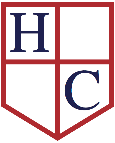 Topic: Come Outside!Week beginning: 6.7.20Dear Nursery Class,We hope that you’re staying safe and enjoying the time you are having with your families. This week’s story is Stanley’s Stick.  We hope you will enjoy having fun looking for interesting sticks in the park or in your garden so you can use your amazing imaginations to have as much fun as Stanley!   There are lots of activities for you to do, make sure you use the sticks you find safely and don’t forget to send us any photos so we can see what ‘fantastick’ things you have been up to.If you haven’t already, please also sign up to Oxford Owl which has some great e-books for you to look at and for your grown ups to read to you:  https://home.oxfordowl.co.uk/Have a lovely week, and remember to stay in touch,Love Mrs Mahony and Mrs Stoneham and all of the Nursery Team xCommunication and LanguageRead the story together or watch it on Youtube:https://www.youtube.com/watch?v=CiM38Z9BGeI Can you remember all the things Stanley’s stick became in his imagination?Take turns with your adult at holding a stick, waving it in the air and saying “It’s not a stick it’s my …..” (e.g. magic wand).  Use your imagination to think of lots of exciting things your stick could become. Physical DevelopmentWhat do you need to remember to do when you’re playing with sticks to be safe?  Be careful of yourself and other people too!Try and balance a stick so that it is standing up on your hand.  Wave a small stick in the air in big circles, then small circles.  Can you make the circles up high and then down low?  What about to the side, in front or behind?Can you find a big enough stick to play limbo?  How low can you go?Personal, Social and Emotional Development Stanley shares his stick with Bertie to go fishing.  Who do you like to share your toys with?How do you think Stanley felt when his stick floated away to sea?Why do you think Stanley always carries his stick with him?  Do you have a favourite toy?LiteracyTry and retell the story to your adult.  What happened in the beginning?  What did the stick become? What happened to the stick in the end?Stanley wrote in the sand.  Can you write your name with a stick?Draw a picture of Stanley with his stick.MathematicsFind some sticks.  Can you say which is the longest and the shortest?  Can you put them in order from shortest to longest or lightest to heaviest? Can you make a triangle or square with sticks?Count to 10 – stomp your stick on the ground each time you say a number.  Understanding the WorldGo on a stick hunt – which is the most interesting stick you can find?  What does it look and feel like?  Where did it come from?What do you think animals and insects use sticks for?Sticks are wood.  Can you find some things in your home that are made from wood?Can you find different ways to sort your sticks?  Maybe by colour, texture or size?Expressive Art and DesignFind a stick and turn it into your own fantastick!  You could decorate it or just use your amazing imagination!Use your stick to beat out the rhythm of a song while you sing.How many different noises can you make with the sticks you find?Make a picture on the ground using sticks and other natural objects you can find.